Resistance and Current: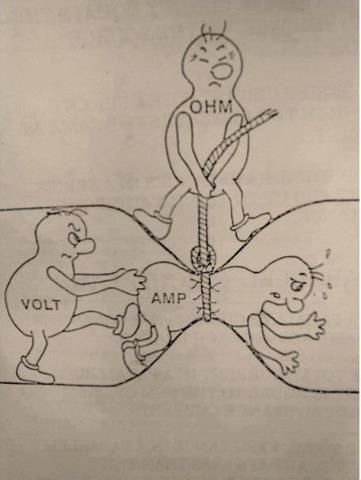 What affects resistance?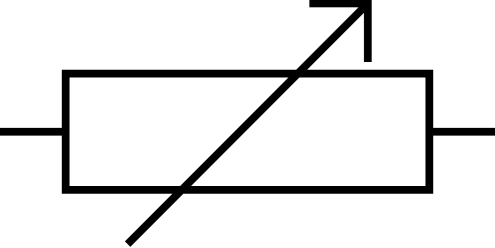 Ohmic and Non-Ohmic Devices:Ohm’s law is the idea that the current travelling through something is directly proportional to the voltage across it; if you double the voltage, then the current will also double. 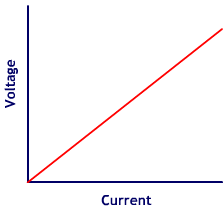 The resistance of a filament lamp increases as current increases.When electrons collide with the filament (a thread-like fibre), it makes the atoms vibrate more. The increased vibration means two things:An increased number of collisions, which leads to more resistanceAn increase in the temperature of the filamentIn a fixed resistor, the gradient of the graph is equal to the resistance. The gradient of a voltage-current graph for a filament bulb will increase as resistance increases. To find the resistance, instantaneous results from the graph must be used. 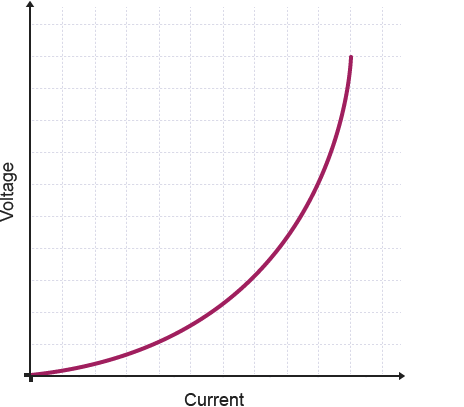 Past Papers:PPQ(1):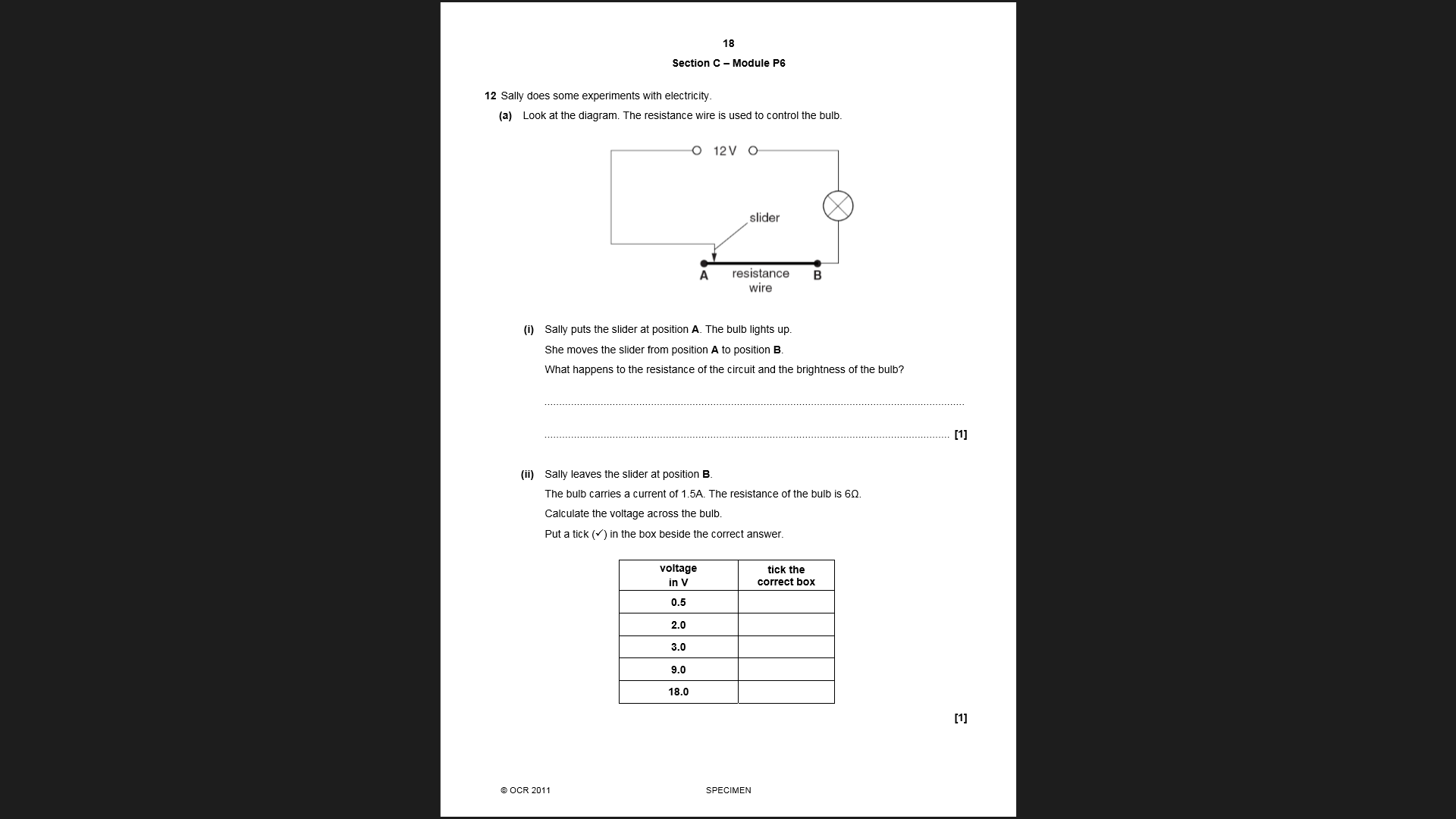 Continued on next page...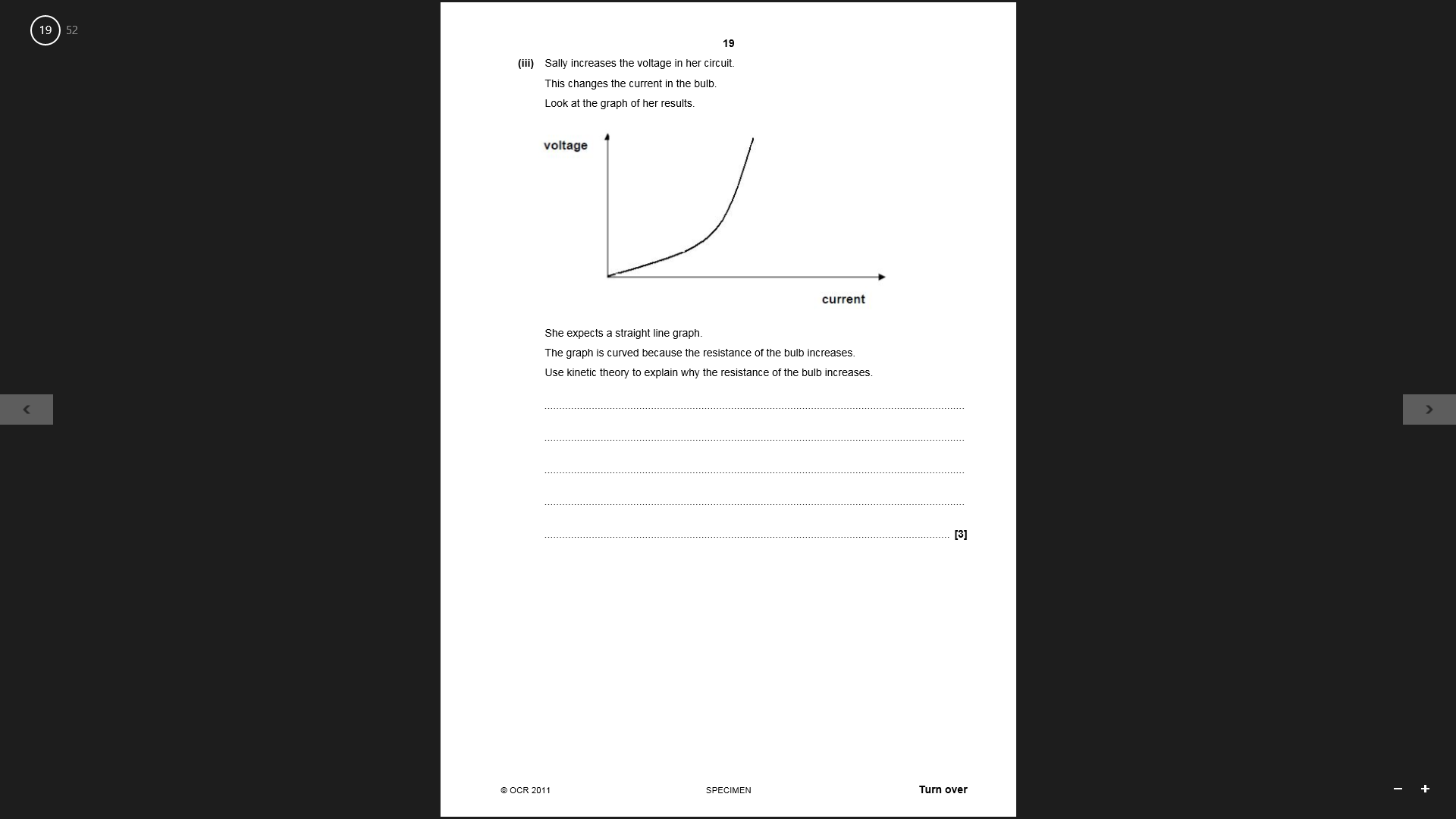 PPQ(2):Continued on next page...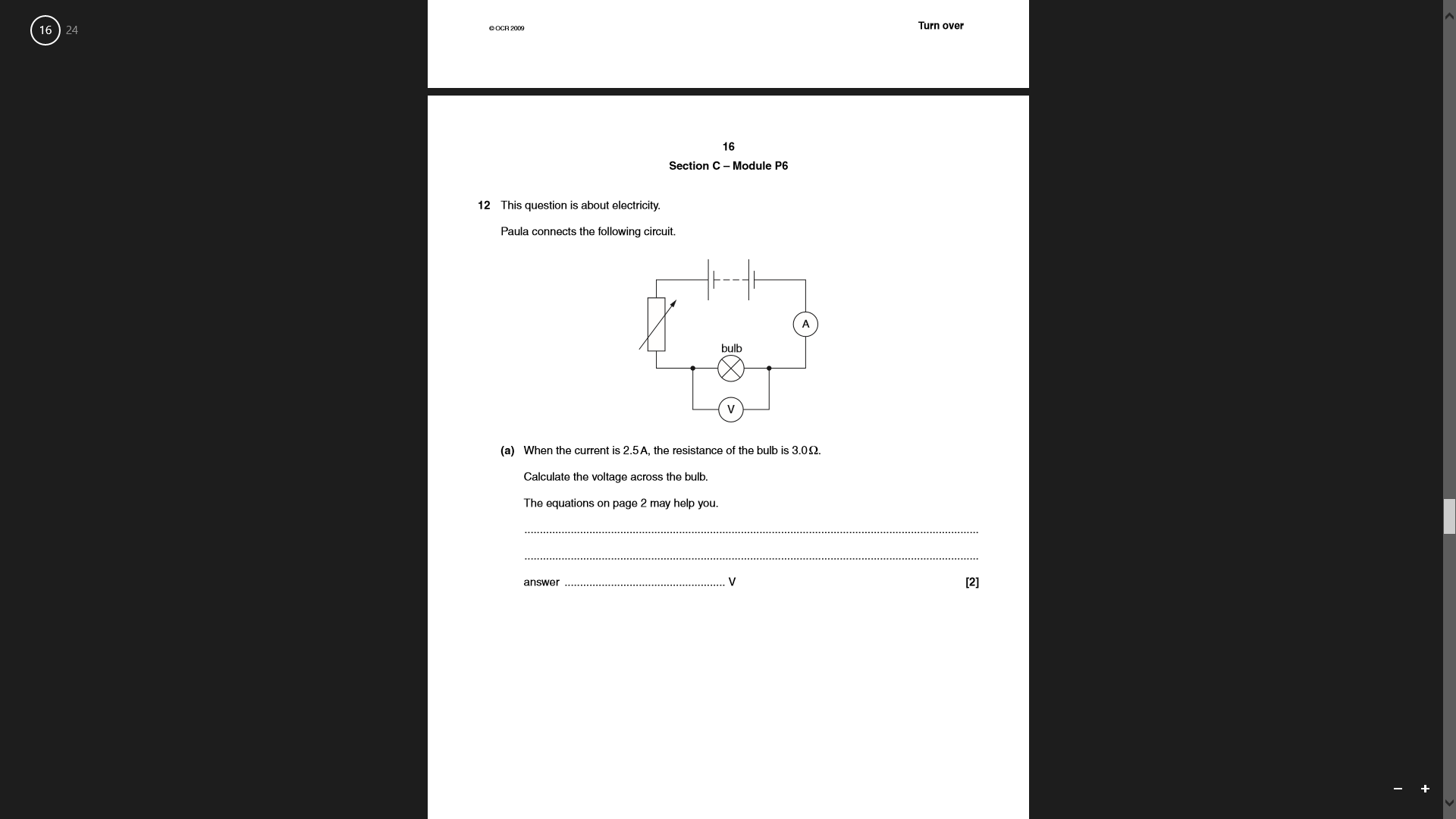 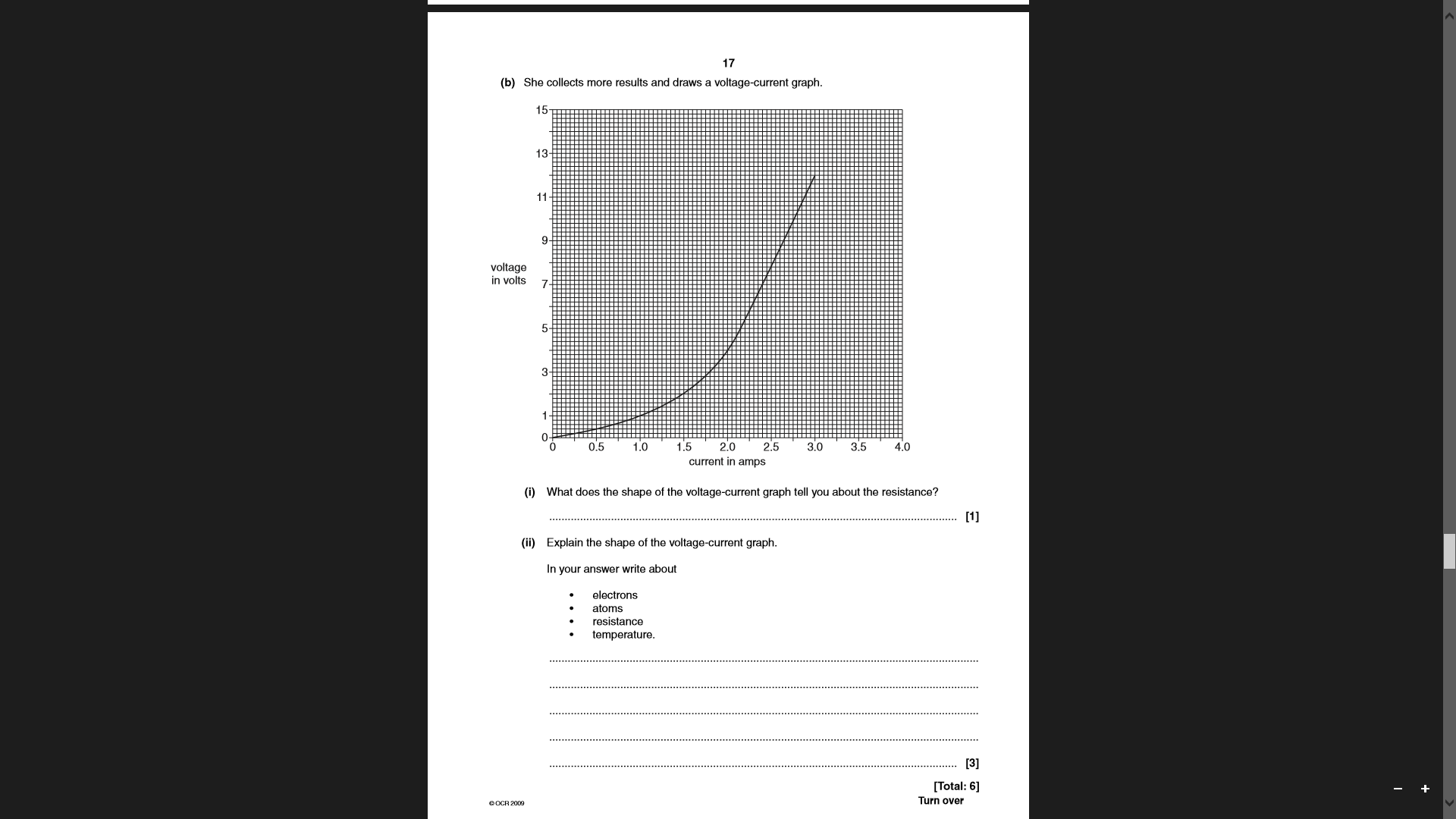 (This circuit had a bulb)Continued on next page...PPQ(3):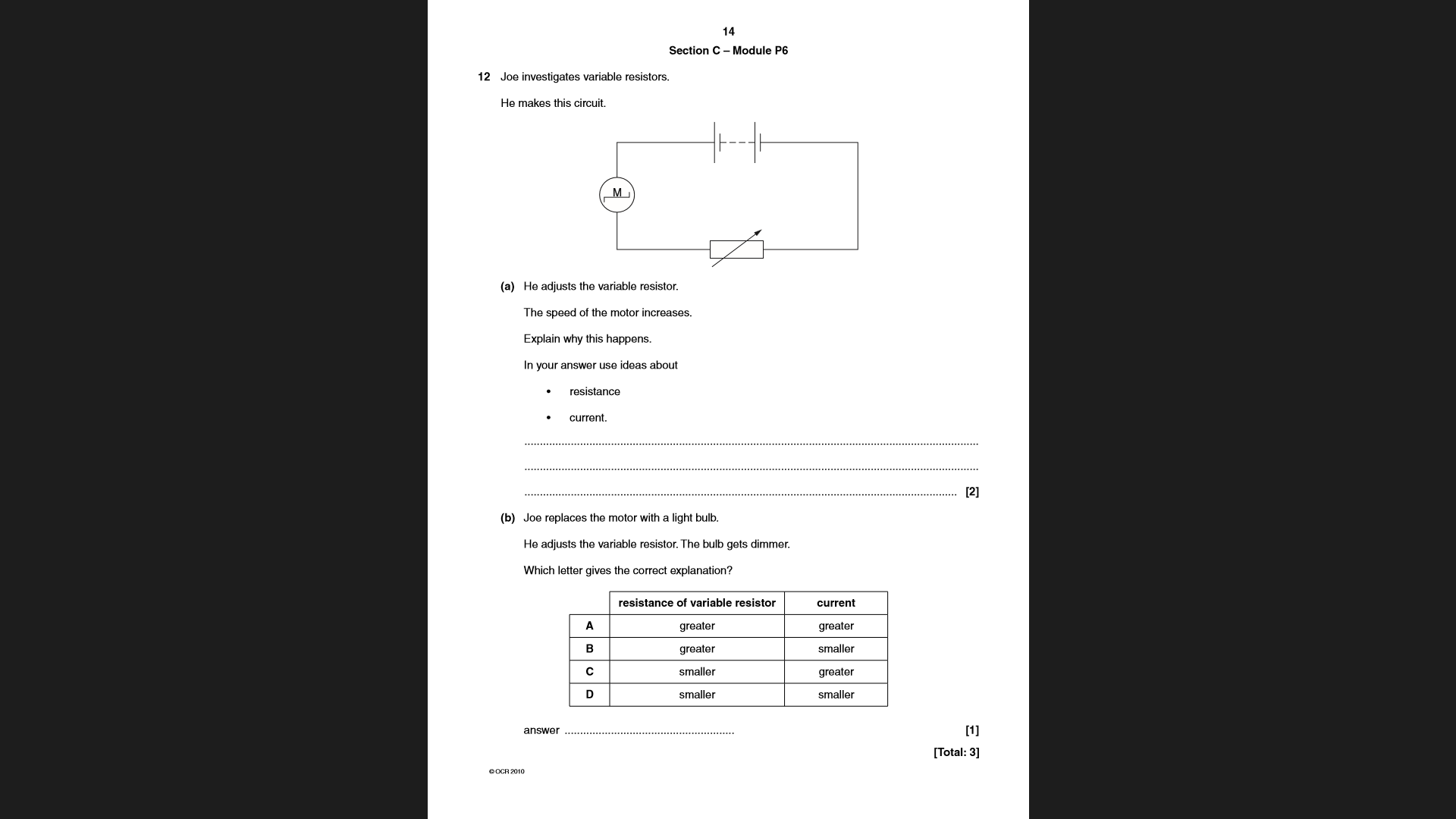 PPQ(4):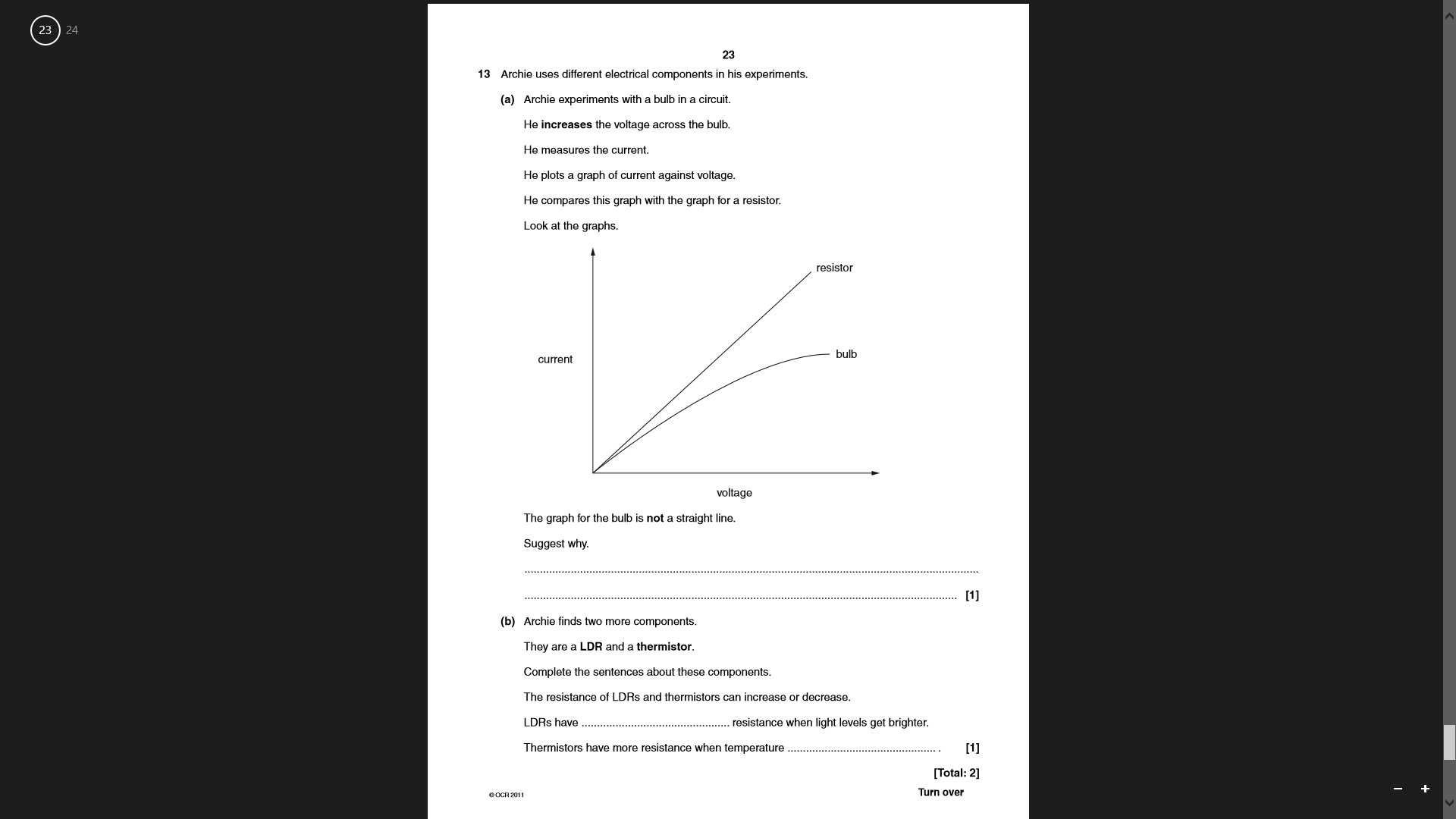 PPQ(5):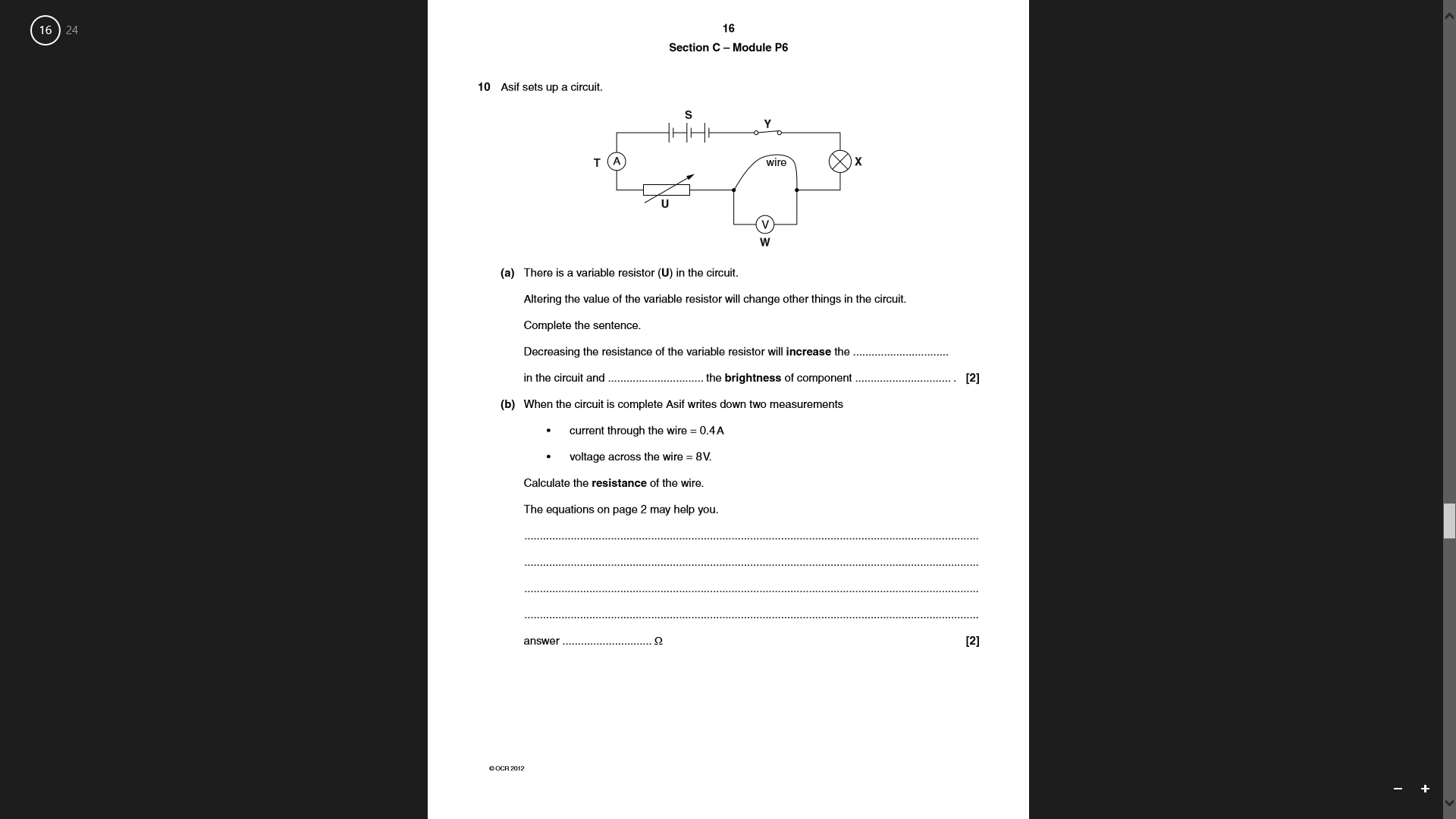 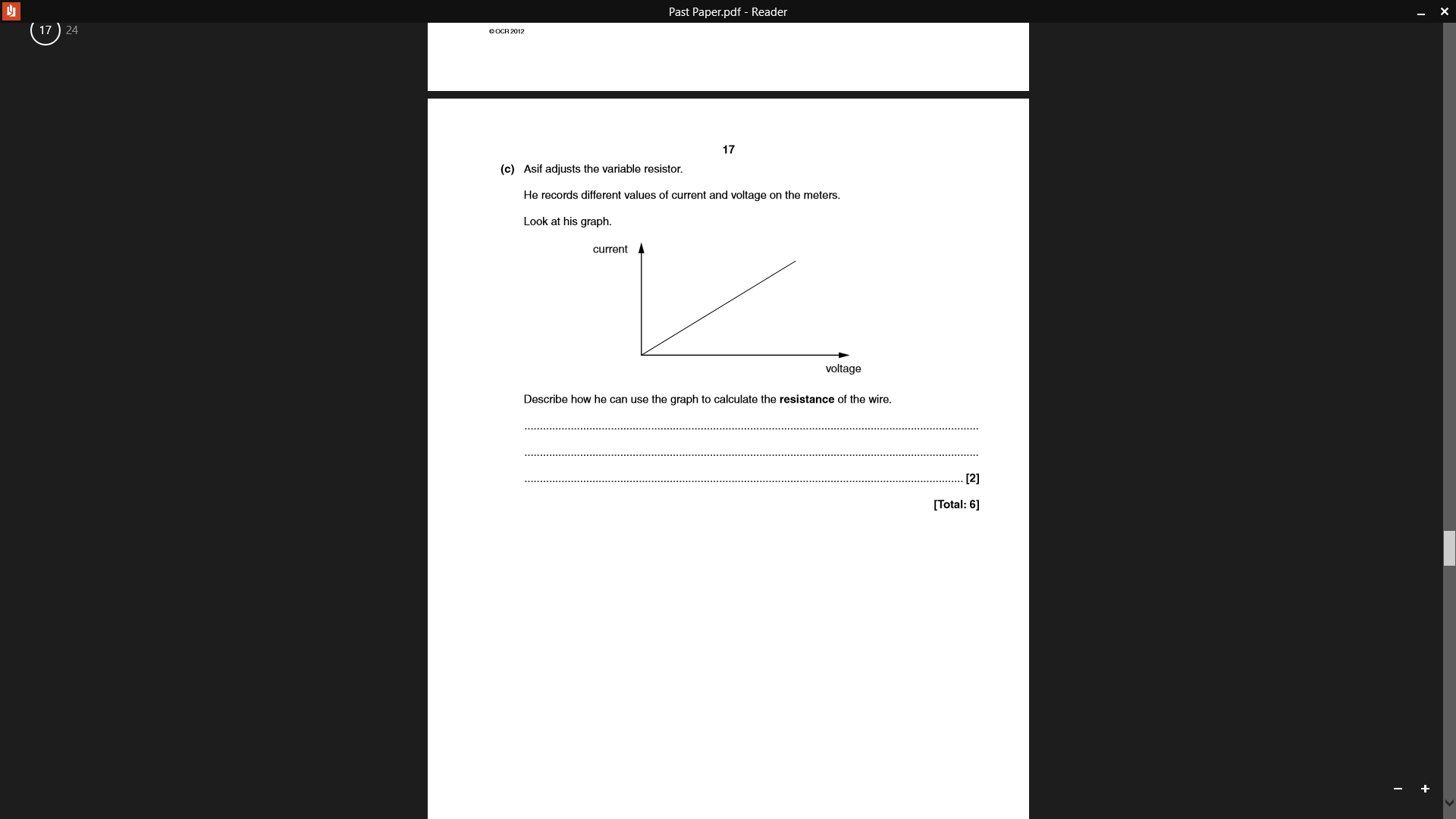 Mark Schemes:PPQ(1):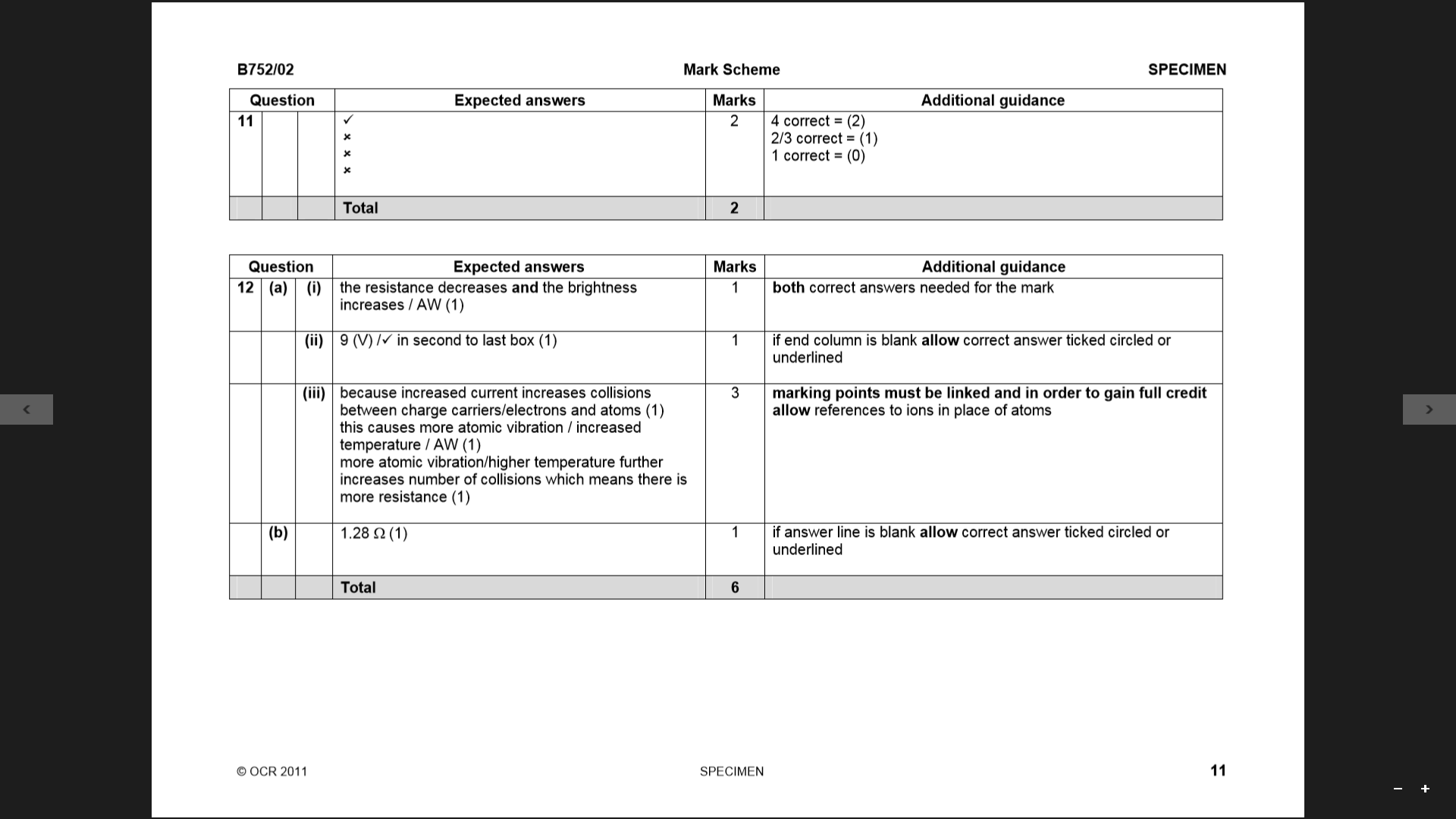 PPQ(2):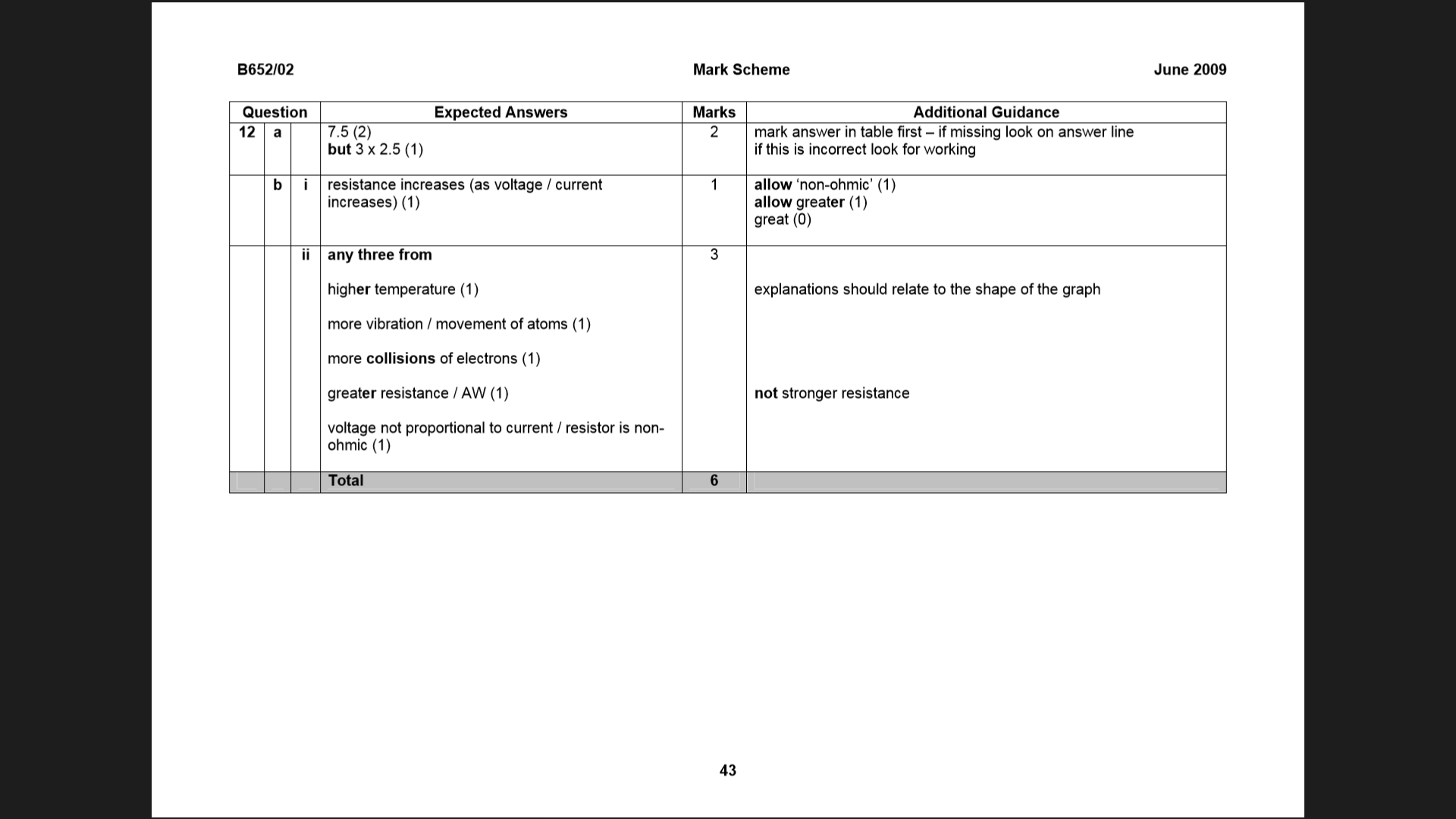 PPQ(3):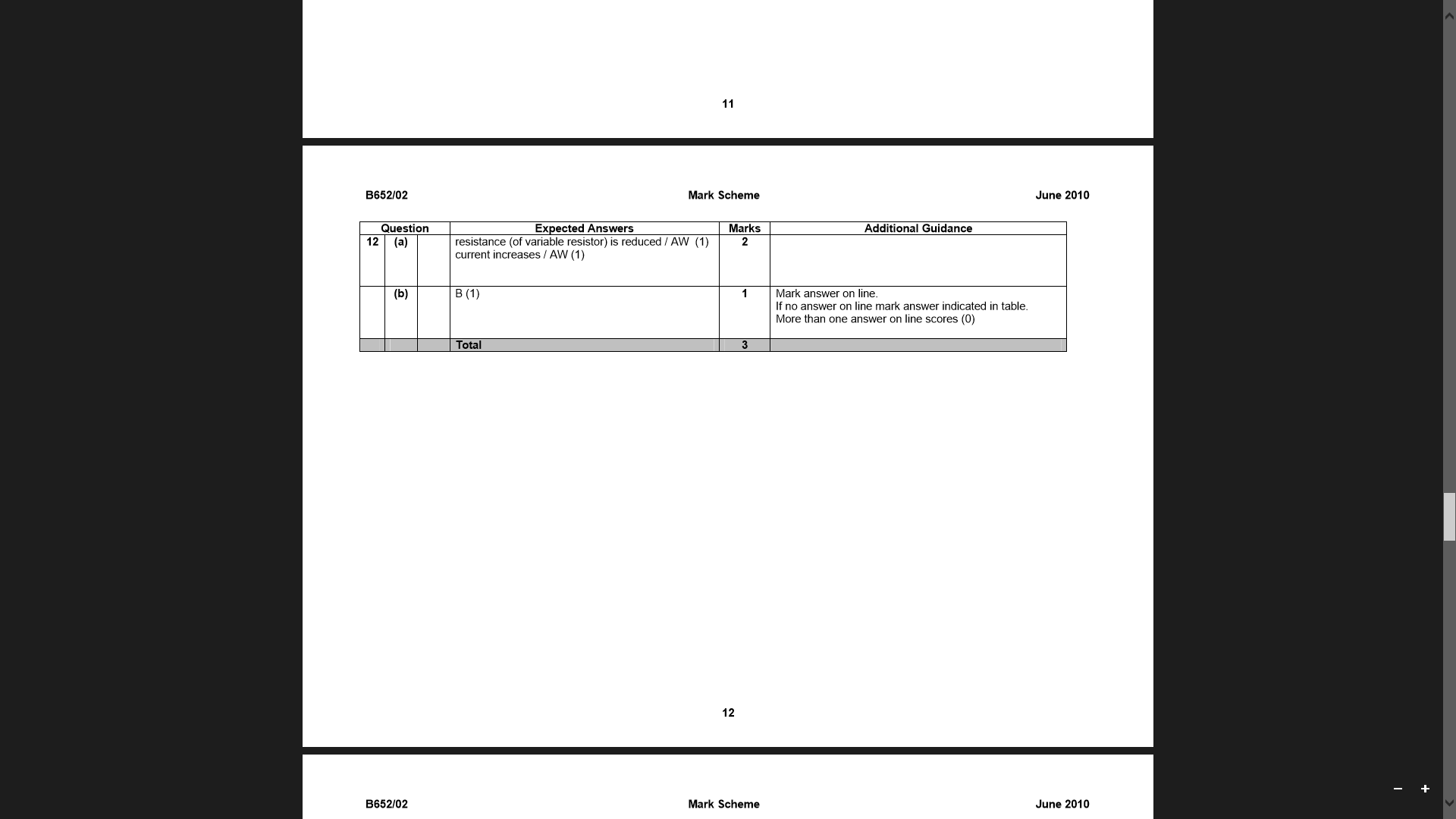 PPQ(4):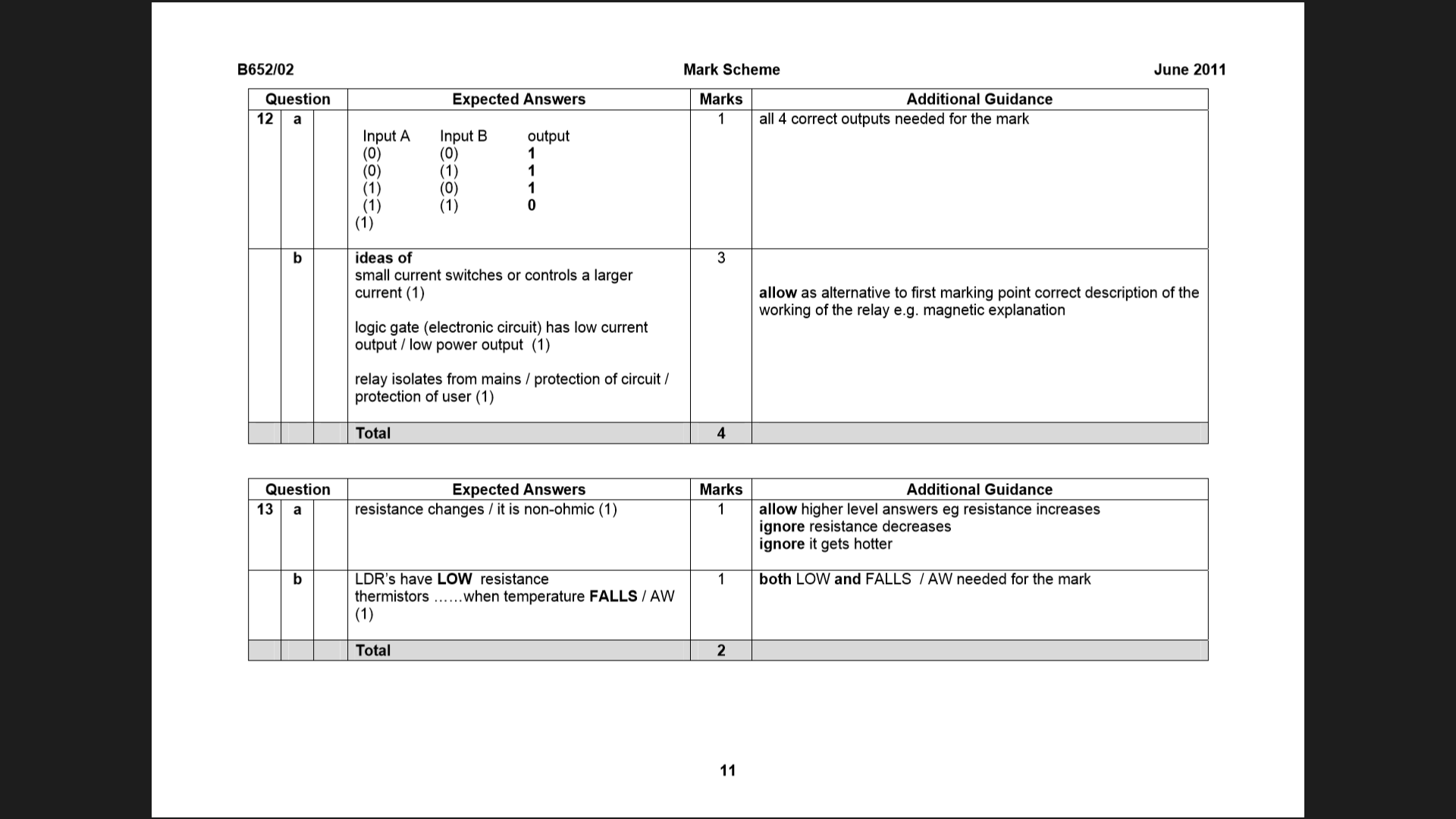 PPQ(5):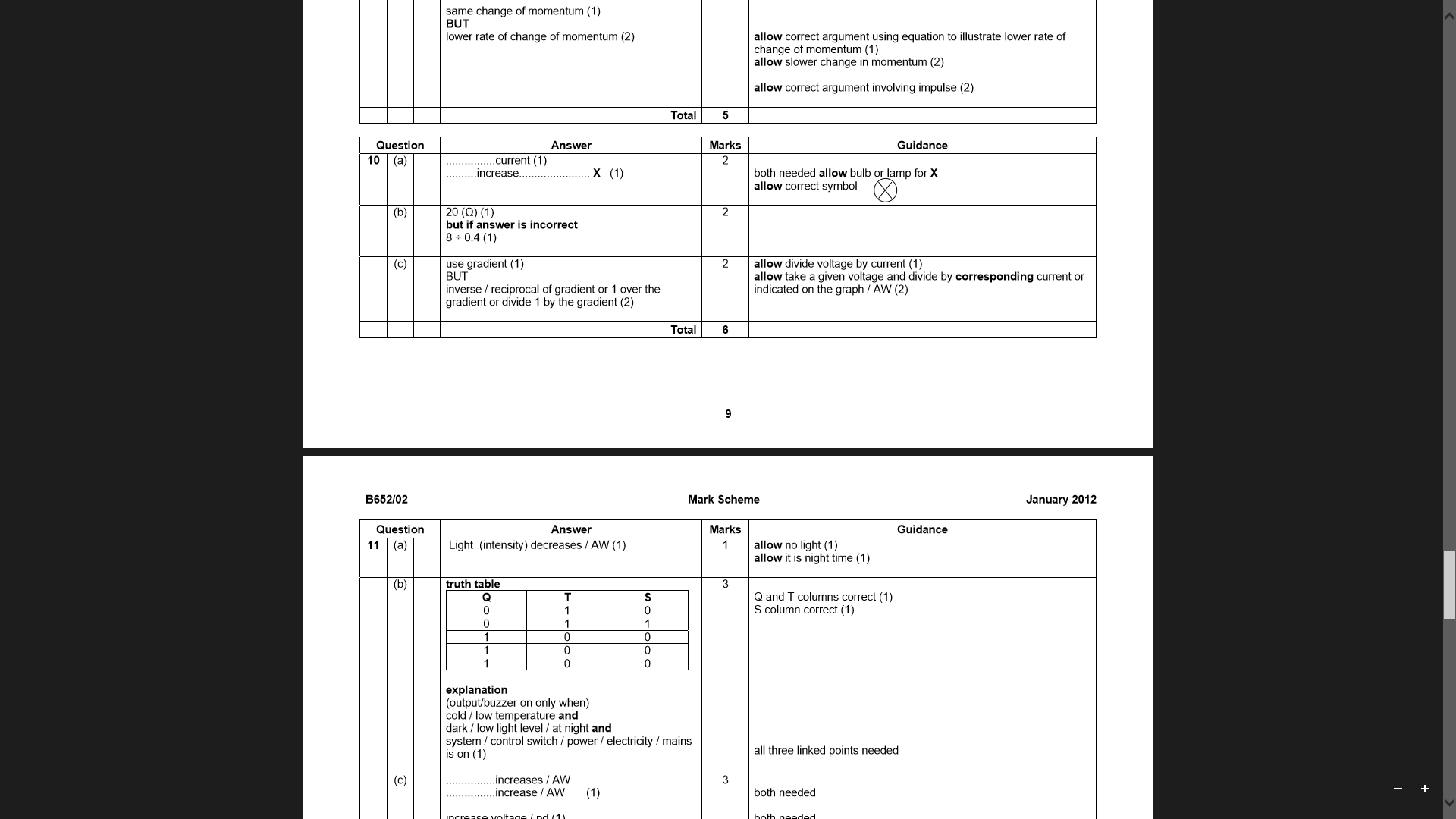 